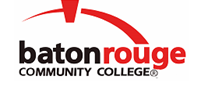 Baton Rouge Community CollegeAcademic Affairs Master SyllabusDate Approved:	2 September 2020Term and Year of Implementation:	Fall 2020Course Title:	Non-Western ArtBRCC Course Rubric:	ARTS 1003Previous Course Rubric:	ARTS 102Lecture Hours per week-Lab Hours per week-Credit Hours:	3-0-3Per semester:  Lecture Hours-Lab Hours-Instructional Contact Hours:	45-0-45Louisiana Common Course Number:	     CIP Code:	50.0703Course Description:	Introduces non-Western cultural perspectives to a survey of visual arts (painting, drawing, printmaking, sculpture, and architecture) from selected non-Western societies. Examines works through the ideas and beliefs of artists within their cultural and social contexts.Prerequisites:		NoneCo-requisites:		NoneSuggested Enrollment Cap:	35Learning Outcomes.  Upon successful completion of this course, the students will be able to:1.	Identify specific art and architectural works from a variety of non-Western periods and cultures.2.	Identify stylistic characteristics of non-Western art in a historical context reflective of social and cultural development.3.	Critique the stylistic characteristics of non-Western art from formal and conceptual perspectives.General Education Learning Outcome(s):  This course supports the development of competency in the following area(s).  Students will:Evaluate the impact the arts and humanities have on individuals and cultures. (General Education Competency in Diverse Perspectives)Assessment Measures.  Assessment of all learning outcomes will be measured using the following methods:1.	Essays graded with a departmentally-designed rubric2.	Instructor-designed quizzes and examsInformation to be included on the Instructor’s Course Syllabi:Disability Statement:  Baton Rouge Community College seeks to meet the needs of its students in many ways.  See the Office of Disability Services to receive suggestions for disability statements that should be included in each syllabus.Grading: The College grading policy should be included in the course syllabus.  Any special practices should also go here.  This should include the instructor’s and/or the department’s policy for make-up work.  For example in a speech course, “Speeches not given on due date will receive no grade higher than a sixty” or “Make-up work will not be accepted after the last day of class”.Attendance Policy:  Include the overall attendance policy of the college.  Instructors may want to add additional information in individual syllabi to meet the needs of their courses.General Policies: Instructors’ policy on the use of things such as beepers and cell phones and/or hand held programmable calculators should be covered in this section.Cheating and Plagiarism:  This must be included in all syllabi and should include the penalties for incidents in a given class.  Students should have a clear idea of what constitutes cheating in a given course.Safety Concerns:  In some courses, this may be a major issue.  For example, “No student will be allowed in the lab without safety glasses”.  General statements such as, “Items that may be harmful to one’s self or others should not be brought to class”.Library/ Learning Resources:  Since the development of the total person is part of our mission, assignments in the library and/or the Learning Resources Center should be included to assist students in enhancing skills and in using resources.  Students should be encouraged to use the library for reading enjoyment as part of lifelong learning.Expanded Course Outline:I.	AfricaA.	Prehistory – PetroglyphsB.	Southern AfricaC.	East AfricaD.	Central AfricaE.	West Africa – Benin + IfeII.	Southeast Asia – Indus ValleyA.	Vedic PeriodB.	Origin of Buddhism1.	Buddhism Architecture and SculptureC.	Expansion of Islam1.	Islamic calligraphy2.	Mosque3.	Mughal DynastyIII.	Buddhist Art in India and ChinaA.	Rock Cut architectureB.	Indian mural paintingC.	Buddhist Expansion in ChinaIV.	Chinese ArtA.	Precursors: Neolithic to Bronze Age1.	Han2.	Shang and ZhouB.	CalligraphyC.	Painting1.	PerspectiveV.	Japan and KoreaA.	Woodblock prints – Ukiyo-eB.	The art of teaVI.	Buddhist and Hindu in East Asia (6-13th c)A.	The PagodaB.	The Buddhist MonasteryC.	The Hindu TempleD.	The Orissan Temple – Angkor WatVII.	The PacificA.	Oceanic ArtB.	Polynesia, Hawaii, MarquesaC.	New Guinea, AsmatD.	Australia